-1-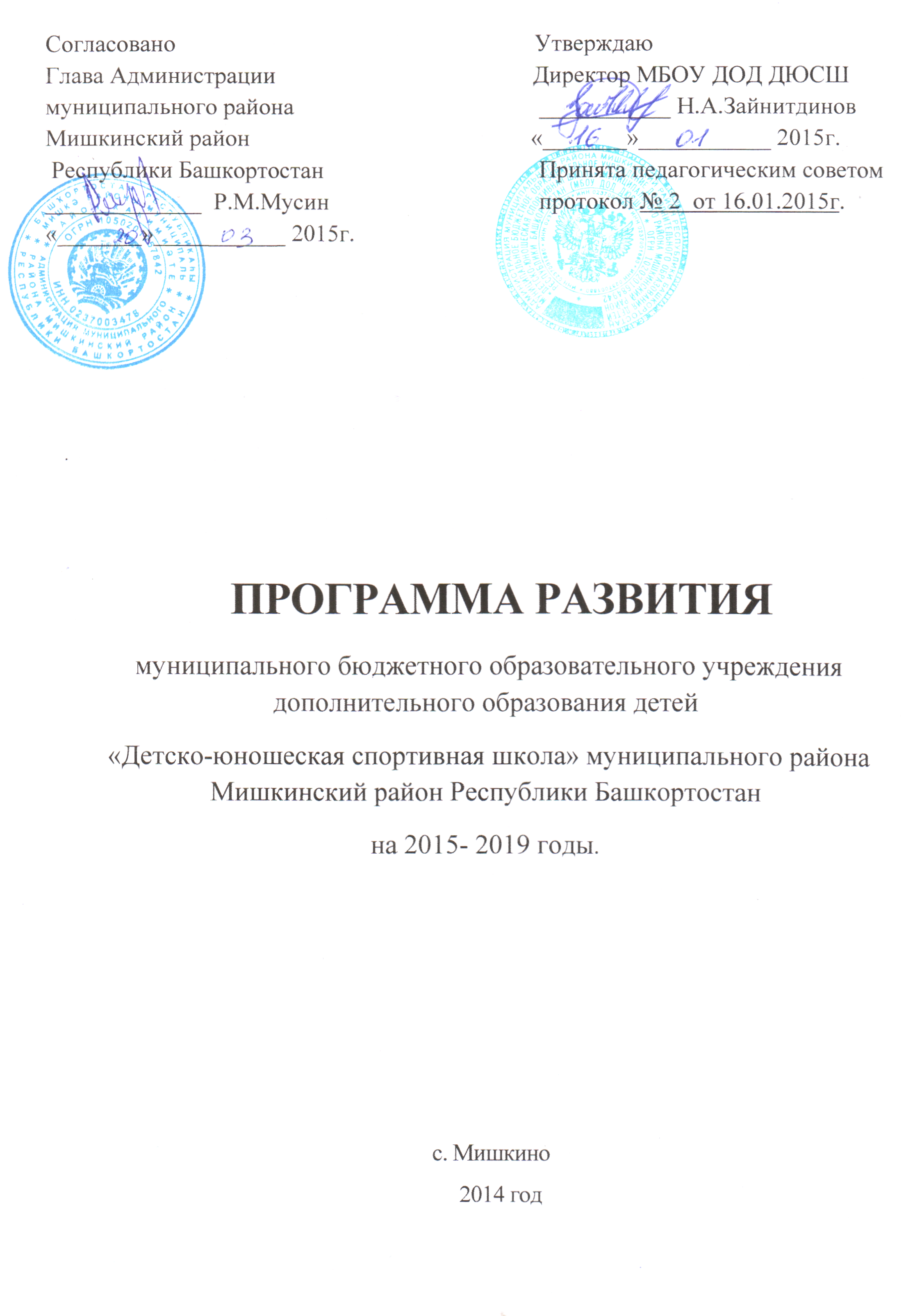 Пояснительная запискаНа современном этапе развития общества и образования, в частности, физической культуре и спорту принадлежит значительная роль. Спорт является важным социальным фактором в деле воспитания самостоятельной, гармонично развитой личности, способной адаптироваться к изменяющимся условиям социума. Спортивная деятельность имеет важное значение, так как обеспечивает развитие физических, интеллектуальных способностей и нравственных качеств, формирует навыки спортивного стиля жизни, совершенствует культуру двигательной и спортивной активности, повышает физическую работоспособность, психофизическую подготовку к будущей профессиональной деятельности.
За последние годы обострилась проблема с состоянием здоровья населения, увеличилось число граждан, злоупотребляющих алкоголем и наркотическими средствами, наблюдается рост детской и подростковой преступности.В сложившейся ситуации, необходимо наличие программы развития ДЮСШ, основными направлениями которой будут: 1. Нормативно-правовое направление, обеспечивающее реализацию прав и свобод     обучающегося в соответствии с нормативными документами.2.Научно-исследовательское  и  экспериментально-исследовательское  направление, предусматривающее: осуществление деятельности учреждения на основе разработанных концепций; а также теоретические исследования, апробацию результатов и внедрение в образовательно-воспитательный процесс МБОУ ДОД ДЮСШ  инновационных психолого-педагогических технологий (методов, форм, средств и т.д.).3.  Методическое направление, заключающееся во внедрении в практику работы МБОУ ДОД ДЮСШ  научных разработок в области дополнительного образования детей, в обобщении педагогических технологий, ориентированных на интеграцию ранее полученных знаний с новыми.4.  Организационное направление, предусматривающее организацию и проведение мероприятий программы.5.  Работа с кадрами предусматривает проведение семинаров для тренеров-преподавателей дополнительного образования детей,  а также обобщение и распространение передового педагогического опыта.6.   Работа с семьей и общественными организациями, предусматривает мероприятия направленные на установление партнерских отношений с общественными организациями по поддержке детей и молодежи, вовлечение семей обучающихся в образовательно - воспитательный процесс.В настоящее время Уставом муниципального бюджетного образовательного учреждения дополнительного образования детей «Детско-юношеская спортивная школа» муниципального района Мишкинский район Республики Башкортостан определены следующие цели деятельности:- осуществление физкультурно-оздоровительной и воспитательной работы среди детей и подростков, направленной на укрепление их здоровья и всестороннее физическое развитие;- гармоничное развитие личности средствами физической культуры и спорта, пропаганда физической культуры и спорта;-2-- выявление в процессе систематических занятий способных детей и подростков для привлечения их к занятиям спорта в школах – интернатах спортивного профиля, специализированных детско-юношеских школах Олимпийского резерва, школах высшего спортивного мастерства;- обеспечение приобретения обучающимися знаний, умений и навыков в области гигиены и первой медицинской помощи, а также овладение простейшими методами состояния своего здоровья и физического развития.Участниками образовательного процесса в Учреждении являются: обучающиеся, как правило с 6 до 18 лет (максимальный предел возраста обучающихся может быть увеличен с согласия администрации: если спортсмен показывает стабильные результаты и соответствует требованиям соответствующего этапа подготовки -  до 21 года, если показывает стабильно высокие результаты – то без ограничения возраста), педагогические работники, родители (законные представители).Содержание деятельности МБОУ ДОД ДЮСШ включает в себя реализацию образовательных программ и организацию учебно-тренировочного процесса по следующим видам спорта:Лыжные гонкиЛегкая атлетика     Учреждение обеспечивает прием на: спортивно-оздоровительный этап всех желающих заниматься спортом, не имеющих медицинских противопоказаний в установленном для вида спорта минимальном возрасте в соответствии с СанПин. (максимальный объем учебно-тренировочной нагрузки до 6 часов). Наполняемость группы-15 детей.этап начальной подготовки всех желающих заниматься спортом, не имеющих медицинских противопоказаний в установленном для вида спорта минимальном возрасте в соответствии с СанПин. (максимальный объем учебно-тренировочной нагрузки - первый год обучения – 6 часов; - второй год обучения – 9 часов;  - третий год обучения – 9 часов.). Наполняемость групп ГПН  .об. -15 детей, ГНП  2, .об.  - 14 детей;тренировочный этап подготовки зачисляются только практически здоровые дети, прошедшие необходимую подготовку на этапе начальной подготовки не менее одного года, при условии выполнения ими контрольных нормативов по общей и специальной физической подготовке, установленных учебными программами (максимальный объем учебно-тренировочной нагрузки УТГ  .об. – 12 часов, УТГ 3,4,5 г.об. – 18 часов). Наполняемость групп УТГ 1, .об. -12 детей, УТГ 3,4,5 г.об. – 10 детей.этап спортивного совершенствования зачисляются дети, выполнившие норматив спортивного разряда не ниже кандидата в мастера спорта России. Перевод по годам обучения на этом этапе осуществляется при положительной динамике прироста спортивных показателей (от 3 до 5 лет -24 ч.). Наполняемость групп до 8 человек.этап высшего спортивного мастерства зачисляются перспективные спортсмены, вошедшие в основной или резервный состав сборной команды России и показывающие стабильные высокие результаты на уровне норматива мастера спорта России. Возраст  на этом этапе может не ограничиваться, если -3-спортсмен продолжает выступать за сборную  России на условиях письменного договора о спортивной деятельности между Учреждением и спортсменом (до 5 лет - 32 ч.). Наполняемость групп до 3 человек.Образовательный процесс осуществляется школой на основе разрабатываемого  и утверждаемого учебного плана, регламентируется расписанием учебных занятий, годовым календарным планом. Детско-юношеская спортивная школа организует и проводит массовые мероприятия, создаёт необходимые   условия для совместного труда, отдыха детей, родителей (законных представителей); осуществляет комплектование и подготовку команд по различным видам спорта, имеющимся в учреждении, для участия в соревнованиях  разного уровня.В МБОУ ДОД ДЮСШ ведётся методическая работа, направленная на совершенствование образовательного процесса, программ, форм и методов деятельности, профессионального мастерства педагогических работников. С этой целью в учреждении создаётся методический (тренерский) совет.  Порядок его работы определяется локальным актом Учреждения. Основными формами образовательного процесса являются: групповые учебно-тренировочные занятия и теоретические занятия, работа по индивидуальным планам, медико–восстановительные мероприятия, медицинский контроль, участие в соревнованиях, матчевых встречах, учебно-тренировочных сборах, инструкторская и судейская практика обучающихся.Расписание и продолжительность занятий учебных групп составляется с учётом возрастных особенностей детей, установленных санитарно-гигиенических норм и определяется нормативно-правовыми документами, регулирующими деятельность спортивных школ. Расписание занятий составляется администрацией учреждения по представлению тренера-преподавателя в целях установления более благоприятного режима образовательного процесса, отдыха обучающихся, обучения их в общеобразовательных и других учреждениях.Содержание деятельности в учебных группах определяется педагогом на основе единого учебного плана и типовых программ, реализуемых в МБОУ ДОД ДЮСШ. Педагогические работники вправе разрабатывать авторские образовательные программы и адаптированные образовательные программы на основе типовых физкультурно-спортивной направленности по видам спорта, реализовывать их, после утверждения  Педагогическим советом школы.Спортивная школа организует работу с обучающимися в течение календарного года. Начало и окончание учебного года зависит от специфики вида спорта, календаря спортивных соревнований, периодизации спортивной подготовки и устанавливается администрацией Учреждения для каждого вида спорта индивидуально.Данная программа составлена с учетом нормативно-правовых документов, а именно:Конвенция о правах ребенка Федерального закона «Об образовании в Российской Федерации» от 29.12.2012 г. № 273-ФЗ;Закон «О физической культуре и спорте»-4-Порядок организации и осуществления образовательной деятельности по дополнительным общеобразовательным программам, приказ МО и науки РФ от 29 августа 2013 г.№ 1008Федеральная Целевая программа развития образования на 2011-2015г.Федеральная Целевая программа «Развития физической культуры и спорта в Российской Федерации на 2006-2015 годы»Федеральная Целевая программа «научные и научно-педагогические кадры инновационной России» на 2013-2018 годыДолгосрочная целевая программа «Развитие детско-юношеского спорта муниципального района Мишкинский район РБ на 2014-2018 годы»Методические рекомендации  «Нормативно-правовое и программное обеспечение деятельности спортивных школ в РФ»;Целью программы является комплексное решение проблем физического воспитания и оздоровления учащихся, направленное на физическое и духовное совершенствование и формирование у подрастающего поколения осознанной потребности в занятиях физической культурой и спортом, повышение уровня спортивного мастерства, создание психолого-педагогических условий, способствующих развитию и воспитанию детей и юношества а также обеспечение условий для развития педагогической системы муниципального образовательного учреждения дополнительного образования детей МБОУ ДОД ДЮСШ.Основные задачи:охрана жизни и укрепления физического здоровья детей;вовлечение максимально возможного числа детей и подростков в систематические занятия спортом, выявление их склонности и пригодности для дальнейших занятий спортом, воспитание устойчивого интереса к ним;подготовка спортсменов высокой квалификации;формирование у детей потребности в здоровом образе жизни, осуществление гармоничного развития личности; воспитание ответственности и профессионального самоопределения в соответствии с индивидуальными способностями детей; воспитание активной гражданской позиции детей; обеспечение повышения уровня общей и специальной физической подготовленности в соответствии программ; личностной культуры ребенка;взаимодействие с семьями детей для обеспечения полноценного развития детей;оказание консультативной и методической помощи родителям (законным представителям) по вопросам воспитания, обучения и развития детей.Предполагаемые результаты: -  улучшение состояния здоровья детей, подростков и учащейся молодежи; -  формирование у обучающихся грамотности в области культуры здоровья;-   повышение эффективности организации и проведения 	массовой физкультурно-оздоровительной работы и спортивной работы на основе внедрения новых технологий в области физической культуры и спорта, диагностических -5-процедур оценки уровня здоровья обучающихся, уровня физической подготовленности обучающихся;-   установление контактов с общественными организациями, которые занимаются проблемами сохранения и укрепления здоровья и научно-методическим обеспечением в этой области;-   позитивная динамика образовательных результатов, личностного роста обучающихся;- работа тренерского коллектива по повышению квалификации и создание условий для самореализации и творческого профессионального роста работников;Сроки реализации: 2015-2019 годыСодержание программыВсего в программе развития выделено 9 проектов (моделей развития) •   Личностно-ориентированная
•   Одаренность
•   Здоровый образ жизни
•   Лето
•   Методическая служба
•   Педагогическое образование
•   Экономическое развитие
•   Социальное партнерство
•   Материально-техническая база«Личностно – ориентированная модель» Цель: Создание условий для самореализации личности, достижении успехов в том или ином виде спорта.Задачи: Проведение исследований по изучению запросов и потребностей детей;Изучение личности обучающихся;Медицинский контроль за обучающимися спортом.Модель «Одаренность»Цель: создание оптимальных условий для развития и совершенствования таланта спортивно — одаренных детей.Задачи: -6-Увеличение количества победителей и призеров соревнований районного, республиканского и российского уровней;Активизация подготовки разрядников.Модель «Здоровый образ жизни»Цель: расширение возможностей для детей района систематическими занятиями физической культурой и спортомЗадачи: Формирование понятия о здоровом образе жизни;Профилактика вредных привычек (алкоголь,  курение, наркотики и т.д.);Внедрение здоровьесберегающих технологий.Модель «Лето»Цель: Создание условий для активных занятий спортомЗадачи: Укрепление здоровья, привитие навыков здорового образа жизни и стойкого интереса к занятиям в избранном виде спорта; -8- Повышение уровня разносторонней физической и функциональной подготовленности; Совершенствование технической подготовленности;Накопление соревновательного опыта;Воспитание черт спортивного характера;Формирование благоприятной эмоционально-психологической атмосферы в коллективе.Модель «Методическая служба»Цель: создание новой модели методической службы в МБОУ ДОД ДЮСШ Задачи:Внедрение новых инновационных технологий обучения и воспитания Модель «Педагогическое образование»Цель: совершенствование системы подготовки, повышения квалификации, переподготовки, аттестации физкультурно- спортивных кадров МБОУ ДОД ДЮСШ подготовка спортивного резерва.Задачи: Обеспечение МБОУ ДОД ДЮСШ тренерами высокой квалификации. Модель «Экономическое развитие»Цель: организация и совершенствование экономической деятельности ДЮСШ, развитие внебюджетной деятельности, сети платных образовательных услуг с целью дальнейшего развития и совершенствования материально-технической базы МБОУ ДОД ДЮСШЗадачи:Развитие внебюджетной деятельностиОказание платных услугМодель «Социальное партнерство» -10- Цель: расширение партнерских связей с республиканскими, федеральными, муниципальными учреждениями, спортивными школами, клубами, объединениям ассоциациями, федерациями, Вузами, коммерческими структурами.Схема взаимодействияМодель «Материально-техническая база»Цель: совершенствование материально – технической базы МБОУ ДОД ДЮСШЗадачи:Укрепление материально-технической базы.-10-Ожидаемые результаты реализации программы.Реализация программы развития муниципального бюджетного образовательного учреждения дополнительного образования детей «Детско-юношеская спортивная школа» муниципального района Мишкинский район Республики Башкортостан на 2015- 2019 годы  призвана  способствовать:- расширению возможностей для творческого развития личности ребенка, реализации его интересов;- повышению роли дополнительного образования детей;- расширению перечня образовательных услуг, оказываемых МБОУ ДОД ДЮСШ;- интеграции основного общего и дополнительного образования  в условиях реформирования структуры и содержания общего образования;- обеспечению финансирования  МБОУ ДОД ДЮСШ согласно нормативам из бюджета;- приведению деятельности МБОУ ДОД ДЮСШ в соответствии нормативной правовой базой;- расширению инновационного опыта в работе спортшколы;- укреплению здоровья детей, формированию здорового образа жизни;- профилактика безнадзорности и беспризорности, правонарушений среди несовершеннолетних.Направление деятельностисрокиответственныеОжидаемые результатыПроведение исследований по изучению запросов и потребностей детей, анкетирование.2015-2016гг.Администрация МБОУ ДОД ДЮСШ Планирование учебно-воспитательного процесса в соответствии с потребностями детейСоздание базы данных о состоянии здоровья обучающихся, на основе медицинского контроля2015-2017гг.Мед. работникАнализ и прогнозирование здоровья и физического развития учащихсяНаправление деятельностисрокиответственныеОжидаемые результатыВнедрение в образовательный процесс  личностно  - ориентированных  педагогических технологий2015-2019гг.Администрация МБОУ ДОД ДЮСШ, тренера -преподаватели- положительная  динамика  достижений  обучающихся- потребность в  разработке индивидуального плана физической  подготовки;Возможность участия обучающихся ДЮСШ в соревнованиях и квалификационных турнирах различного уровняежегодноАдминистрация МБОУ ДОД ДЮСШ, тренера -преподавателиУвеличение количества победителей и призеров соревнований республиканского, российского уровней, Организация турниров соревнований, фестивалей различного уровня по культивируемому виду спортаежегодноАдминистрация МБОУ ДОД ДЮСШ, тренера - преподаватели Активизация подготовки разрядников, КМС и мастеров спорта России.Участие в спортивных праздниках района, в праздновании Дня физкультурника (чествование лучших спортсменов) ежегодноАдминистрация МБОУ ДОД ДЮСШ, тренера - преподавателиПосвящение  в спортсмены;День физкультурникаНаправление деятельностисрокиответственныеОжидаемые результатыПовышение уровня знаний по вопросам здорового образа жизни, физической культуры и спортаежегодноАдминистрация МБОУ ДОД ДЮСШ, тренера- преподавателиФормирование у обуча-ющихся стойкого интереса к систематическим заня-тиям, обучение основным двигательным навыкам, воспитание физических, морально-этических и волевых качествУвеличение групп начальной подготовки на всех отделениях2015-2019ггТренера-преподавателиРост числа занимающихся-7-Профилактика употребления наркотиков и алкоголя среди детей и подростковЕжемесячноАдминистрация МБОУ ДОД ДЮСШ, тренера- преподаватели Предупреждение криминализации личности, освоение учащимся социальной идентичности и успешная социализация его личности в обществе Внедрение здоровьесберегающих технологий 2015-2019 гг.Администрация МБОУ ДОД ДЮСШ, тренера - преподаватели1.Обеспечение соответствия организации учебно-воспитательного процесса санитарно-гигиеническим требованиям и техники безопасности;2.Строгое соблюдение режима тренировок, нормативов учебно-тренировочной нагрузки;3.Обеспечение благоприятного психологического климата в детском коллективе, в спортивной школе;4.Использование разнообразных форм организации учебно-воспитательного процесса в соответствии с возрастом и уровнем подготовленности обучающихся;5.Обеспечение полноценного отдыха и условий для восстановления спортсменов после соревнований;6.Осуществление медицинского  контроля за состоянием здоровья обучающихся;7.Формирование мотивационных установок на здоровый образ жизни; проведение мероприятий физкультурно-спортивной направленности;Направление деятельностисрокиответственныеОжидаемые результатыПланирование УТС2015гАдминистрация МБОУ ДОД ДЮСШ, тренера- преподавателиПовышение уровня разносторонней физической и функциональной подготовленностиУвеличение количества обучающихся отдыхающих в спортивном лагереежегодноАдминистрация МБОУ ДОД ДЮСШ, тренера - преподавателиОрганизации  полноценного отдыха обучающихсяУчастие в спортивных и культурно-массовых мероприятиях районаежегодноАдминистрация МБОУ ДОД ДЮСШФормирование благоприятной эмоционально-психологической атмосферы в коллективеНаправление деятельностисрокиответственныеОжидаемые результатыРазработка  и апробация образовательных программ2015-2019 гг.Тренера - преподаватели, методист Создание учебных программ, методических разработокДиагностика качества обучения2016-2018 гг.Директор ДЮСШ, методист Создание и внедрение мониторинга качества образованияПомощь тренерам –преподавателям в подготовке к аттестацииежегодноМетодистПрименение образовательной технологии «Портфолио», ИКТ-компетентность тренераАктивизация работы по обобщению и распространению передового педагогического опыта2016-2019 гг.       -9-Тренера -преподаватели, методистОбмен опытом с тренерами-преподавателями других ДЮСШНаправление деятельностисрокиОтветственныеОжидаемые результатыПоддержка тренеров-преподавателей, занимающихся внедрением новых инновационных технологий в учебно-тренировочный процесс2015-2019 гг.Директор ДЮСШ, Зам. директора, методист, тренера - преподавателиИспользование результатов проектно-исследовательской, опытно-экспериментальной деятельности в учебно-тренировочном процессеПовышение квалификации тренерского состава, проведение совместных семинаров, мастер-классов и др.2015-2019 гг.Директор ДЮСШметодистПовышение уровня подготовки тренеров-преподавателейНаправление деятельностисрокиответственныеОжидаемые результатыРазвитие внебюджетной деятельности2015-2019 гг.Администрация ДЮСШУвеличение внебюджетных доходовОказание платных услуг населению2015-2019 гг.Администрация ДЮСШ Увеличение внебюджетных доходовНаправление деятельностисрокиответственныесоисполнителиПриобретение спортивного инвентаря2015МБОУ ДОД ДЮСШ Укрепление  материально-технической базы.Формирование комплектов учебно-спортивного оборудования для проведения учебно-тренировочного процессаСоздание экспериментальных площадок по внедрению инновационных форм оздоровительных и физкультурно-спортивных технологий2016-2018 гг.МБОУ ДОД ДЮСШРасширение материально- технической базы